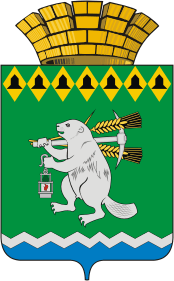 Дума Артемовского городского округаVI созыв                                           4 заседание (внеочередное)РЕШЕНИЕот  20 октября 2016 года                                          			                    № О повестке 4 заседания (внеочередного)Думы Артемовского городского округаВ соответствии с регламентом Думы Артемовского городского округа, утвержденного решением Думы Артемовского городского округа от 13 октября 2016 года № 11, по результатам заседания постоянной комиссии по вопросам местного самоуправления, нормотворчеству и регламенту от 18 октября 2016 года,Дума Артемовского городского округа РЕШИЛА:Утвердить повестку 4 заседания  (внеочередного) Думы Артемовского городского округа:	1. О повестке 4 заседания (внеочередного) Думы Артемовского городского округа.Докладывает К.М.Трофимов, председатель Думы Артемовского городского округа.	2. Об объявлении конкурса по отбору кандидатур на должность  главы Артемовского городского округа.Докладывает А.М.Шарафиев, председатель постоянной комиссии	3. О формировании конкурсной комиссии по проведению конкурса по отбору кандидатур на должность главы Артемовского городского округа.Докладывает А.М.Шарафиев, председатель постоянной комиссии	4. Об удостоверении депутата Думы Артемовского городского округа. Докладывает А.М.Шарафиев, председатель постоянной комиссииПредседатель Думы Артемовского городского округа                                              К.М.Трофимов    